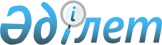 Об установлении дополнительных мер по оказанию социальной помощи отдельным категориям граждан по решениям местных представительных органов
					
			Утративший силу
			
			
		
					Постановление акимата Казалинского района Кызылординской области от 28 сентября 2011 года N 263. Зарегистрировано Департаментом юстиции Кызылординской области 28 октября 2011 года за N 10-4-159. Утратило силу - постановлением акимата Казалинского района Кызылординской области от 10 мая 2012 года N 154      Сноска. Утратило силу - постановлением акимата Казалинского района Кызылординской области от 10.05.2012 N 154.

      В соответствии с Бюджетным кодексом Республики Казахстан от 4 декабря 2008 года, Законам Республики Казахстан от 23 января 2001 года "О местном государственном управлении и самоуправлении в Республике Казахстан", Законам Республики Казахстан "О льготах и социальной защите участников, инвалидов Великой Отечественной войны и лиц, приравненных к ним" от 28 апреля 1995 года и решением Казалинского районного маслихата от 29 декабря 2010 года N 248 "О районном бюджете на 2011-2013 годы" (зарегистрировано в реестре государственной регистрации нормативных правовых актов за номером 10-4-137) акимат Казалинского района ПОСТАНОВЛЯЕТ:



      1. Установить социальную помощь отдельным категориям граждан по решениям местных представительных органов в пределах средств выделенных с соответствующих бюджетов в следующих размерах один раз в год:

      1) участникам и инвалидам Великой Отечественной войны, не вступившим в повторный брак супругам (супруг) воинов погибших (умерших, пропавших без вести) в Великой Отечественной войне – в размере 40 месячных расчетных показателей;

      2) лица, награжденные орденами и медалями бывшего Союза ССР за самоотверженный труд и безупречную воинскую службу в тылу в годы Великой Отечественной войны – в размере 40 месячных расчетных показателей;

      3) участникам Афганской войны 1979-1989 годах и ликвидации последствий катастрофы на Чернобыльской АЭС в 1988-1989 годах – в размере 30 месячных расчетных показателей;



      2. Назначение и оплата социальной помощи осуществляется через администратора бюджетной программы государственного учреждения "Казалинский районный отдел занятости и социальных программ".



      3. Государственное учреждение "Казалинский районный отдел занятости и социальных программ" (Ж. Жалгасбай) на основании соответствующих документов в порядке установленным законодательством переводит выделенные средства на личные счета каждых получателей в организациях имеющих соответствующую лицензию для осуществления банковских операций.



      4. Социальная помощь перерасчитывается согласно утвержденным Законом Республики Казахстан "О республиканском бюджете" изменениям размеров месячного расчетного показателя.



      5. Социальная помощь прекращается в случае смерти получателя или согласно основаниям предусмотренным действующим Законодательством Республики Казахстан.



      6. Государственному учреждению "Казалинский районный отдел занятости и социальных программ" (Ж. Жалгасбай) принять меры вытекающие из настоящего постановления.



      7. Контроль за исполнением настоящего постановления возложить на заместителя акима Казалинского района Жолтаеву Б.



      8. Настоящее постановление вводится в действие по истечении десяти календарных дней после дня его первого официального опубликования.      Исполняющий обязанности

      акима района                                   С. Аманов
					© 2012. РГП на ПХВ «Институт законодательства и правовой информации Республики Казахстан» Министерства юстиции Республики Казахстан
				